Görög-Szigetek 50.000 Ft kedvezménnyelMEDITERRÁN HETEK A HOLIDAY-NÉL!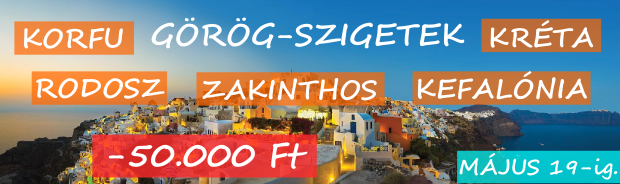 2013. MÁJUS 13-tól - MÁJUS 19-ig 50.000 Ft kedvezményt biztosítunk a foglalásból!Honlapunkon feltüntetett árak a katalógusárak, még nem tartalmazzák a *kedvezményt.Hogyan veheti igénybe a kedvezményt online foglalási rendszerünkben?Válassza ki a kívánt utazást Válassza ki az indulás időpontját Adja meg a személyek számát A kuponkód mezőbe írja be az GR50 kuponkódot!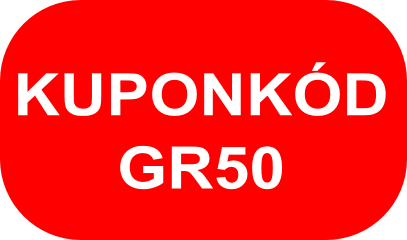 Korfui ajánlatok!Rodoszi ajánlatok!Zakinthosi ajánlatok!Kefalóniai ajánlatok!KRÉTAI  AJÁNLATOK!